Nr sprawy: PN /40 /2019SPECYFIKACJA ISTOTNYCH WARUNKÓW ZAMÓWIENIA SIWZpostępowanie o udzielenie zamówienia publicznego prowadzone w trybie przetargu nieograniczonego zgodnie z postanowieniami ustawy z dnia 29 stycznia 2004r. Prawo zamówień publicznych (Dz.U. z 2019r. poz. 1843), zwanej w treści SIWZ „PZP”o wartości przekraczającej wyrażoną w złotych równowartość kwoty 221 000 euroktórego przedmiotem jest: dostawa implantów ortopedycznych dla Szpitala Specjalistycznego w JaśleOgłoszenie o zamówieniu zostało opublikowane w dzienniku Urzędowym Unii Europejskiej 2019/S 241-591130-2019-PL z dnia 13/12/2019	                                                   ZATWIERDZAM:                            Z - ca Dyrektorads. Administracyjno- EkonomicznychSzpitala Specjalistycznego w Jaśle                                                                         mgr Zbigniew BetlejJasło, dn. 2019-12-13NAZWA I ADRES ZAMAWIAJĄCEGO	Szpital Specjalistyczny w Jaśle, 38 – 200 Jasło, ul. Lwowska 22	NIP: 685-19-50-733	REGON: 370444486	fax: 13/ 44 37 655 	e-mail: zamowienia@szpital.jaslo.pl	Strona internetowa: http://www.szpital.jaslo.plTRYB UDZIELENIA ZAMÓWIENIA	Przetarg nieograniczony na podstawie art. 39 Pzp.OPIS PRZEDMIOTU ZAMÓWIENIAPrzedmiotem zamówienia jest:Dostawa implantów ortopedycznychdla Szpitala Specjalistycznego w Jaśle Pakiet 1 - Endoproteza stawu biodrowego bezcementowa.  Wymaga się użyczenia instrumentarium.Pakiet 2 - Endoproteza stawu kolanowego. Wymaga się użyczenia instrumentarium.Pakiet 3 – Proteza cementowa stawu biodrowego. Wymaga się użyczenia instrumentarium.Pakiet 4 - Cement kostny. Cement kostny, jednorazowy system mieszania próżniowego i podawania ciśnieniowego, kompletny zestaw gotowy do użycia.Pakiet 5 – Kotwice. Wymaga się użyczenia instrumentarium.Pakiet 6 – Tuniki ochronne z panoramiczną szybką na twarz. Wymaga się użyczenia hełmów.Pakiet 7-  System płytek, kabli i haczyków do leczenia złamań okołoprotezowych skośnych.  Wymaga się 
użyczenia zestawu narzędzi umożliwiającego umocowanie zespolenia z instrumentem do 
naciągu jedno i dwustronnego.Pakiet 8–   Gwoździe,  śruby,  zaślepki,  płyty do złamań. Wykonawca użyczy kompletne instrumentaria 
do części pozycji z pakietu.Pakiet 9 –  Ostrze do piły oscylacyjnej. Ostrze do piły oscylacyjnej kompatybilne z posiadanym systemem 
SG firmy Stryker.Pakiet 10 – Proteza stawu łokciowego. Wymaga się użyczenia instrumentarium.Pakiet 11 – Implanty do rekonstrukcji ACL. Wymaga się użyczenia instrumentarium.Pakiet 12 – Drut Kirschnera, wkręty korowe, gwoździe Steinmanna.Pakiet 13 – Proteza stawu  śródręczno-nadgarstka kciuka.Wymaga się użyczenia instrumentarium.Pakiet 14 – Membrany do rekonstrukcji chrząstki stawowej. Pakiet 15 - Membrany do rekonstrukcji chrząstki stawowej.Pakiet 16– elastyczne protezy stawów MCP i PIP. Wymaga się użyczenia instrumentarium.Pakiet 17– System  protezy stawu barkowego anatomiczny i odwrócony. Wymaga się użyczenia 
instrumentarium.Pakiet 18–  Biomateriały. Syntetyczne granule i syntetyczne bloki do uzupełniania ubytków kostnych.Pakiet 19– Proteza jednoprzedziałowa kolana. Wymaga się użyczenia instrumentarium.Pakiet 20– Proteza krótkotrzpieniowa.Wymaga się użyczenia  instrumentarium.zgodnie z Załacznikiem nr 2 formularz ofertowy i Załacznikiem nr 1 formularz cenowy o wartości zamówienia przekraczającej kwoty określonej w przepisach wydanych na podstawie art. 11 ust. 8 ustawy.    Nazwa i kod wg Wspólnego Słownika Zamówień (CPV):  33.18.31.00-7- implanty ortopedyczne, 33.18.32.00-8 – protezy ortopedyczne, 33.14.17.70-8 – wyroby używane w przypadku złamań śruby i płyt, 33.69.71.10-6 – cement do rekonstrukcji kości, 33.16.10.00-6 urządzenia elektrochirurgiczne, 33.19.90.00-1 – odzież medyczna, 33.14.00.00-3 – materiały medyczneTERMIN REALIZACJI ZAMÓWIENIATermin wykonania zamówienia – 12 m-cy od podpisania umowy.Szczegółowe warunki realizacji zamówienia określono w Załączniku nr 3do SIWZ (projekt umowy).WARUNKI UDZIAŁU W POSTĘPOWANIU ORAZ PODSTAWY WYKLUCZENIA Z POSTĘPOWANIAWARUNKI UDZIAŁU WPOSTĘPOWANIU:O udzielenie zamówienia mogą ubiegać się wykonawcy,którzy:nie podlegająwykluczeniu;spełniają warunki udziału w postępowaniudotyczące:kompetencji lub uprawnień do prowadzenia określonej działalności zawodowej, o ile wynika to  z odrębnych przepisów. Zamawiający nie stawia w tym zakresie wymagań, których   spełnianie Wykonawca zobowiązany jest wykazać w sposób szczególny.zdolności technicznej lub zawodowej: Zamawiający nie stawia w tym zakresie wymagań, których spełnianie Wykonawca zobowiązany jest wykazać w sposóbszczególny.sytuacji ekonomicznej lub finansowej: Zamawiający nie stawia w tym zakresie wymagań, których spełnianie Wykonawca zobowiązany jest wykazać w sposóbszczególny.Wykluczenie Wykonawcy z postępowania:Z postępowania o udzielenie zamówienia wykluczasię:Wykonawcę, który nie wykazał spełniania warunków udziału w postępowaniu.Wykonawcę, który nie wykazał braku podstaw wykluczenia, o których mowa w art. 24 ust. 1 pkt 13 – 23 Pzp.Wykonawcę, który nie wykazał braku podstaw wykluczenia, o których mowa w art. 24 ust. 5 Pzp. –          nie dotyczy.5.2.2  Ofertę wykonawcy wykluczonego uznaje się za odrzuconą (art.24 ust.4 Pzp).WYKAZ OŚWIADCZEŃ LUB DOKUMENTÓW, POTWIERDZAJĄCYCH SPEŁNIENIE WARUNKÓW UDZIAŁU W POSTĘPOWANIU ORAZ BRAK PODSTAW WYKLUCZENIA(art. 25a ust. 1 pkt 1 Pzp) Do oferty każdy wykonawcamusi dołączyćaktualne na dzień składania ofert oświadczenie w formie jednolitego dokumentu(JEDZ), w zakresie wskazanym przez zamawiającego w ogłoszeniu o zamówieniu lubSIWZ –Załącznik nr 4 do SIWZ. Informacje zawarte w oświadczeniu stanowią wstępne potwierdzenie, że wykonawca:nie podlega wykluczeniu,spełnia warunkiudziału w postępowaniu. Dołączany dokument winien być wypełniony zgodnie z Instrukcją wypełniania formularza Jednolitego Europejskiego Dokumentu Zamówienia (JEDZ) zamieszczonego na stronie internetowej Urzędu Zamówień Publicznych pod adresem www.uzp.gov.pl/baza-wiedzy/prawo-zamowien-publicznych-regulacje/prawo-krajowe/jednolity-europejski-dokument-zamowienia.Jednolity Europejski Dokument Zamówienia (JEDZ) musi mieć formę dokumentu elektronicznego, podpisanego kwalifikowanym podpisem elektronicznym, przygotowanegooraz przekazanego Zamawiającemu przy użyciu środków komunikacji elektronicznej w rozumieniu Ustawy z dnia 18.07.2002r. (Dz. U. 2017 poz. 1219) o świadczeniu usług drogą elektroniczną.W przypadku wspólnego ubiegania się o zamówienie przez wykonawców, oświadczenie, o którym mowa w pkt 6.1 SIWZ składa każdy z wykonawców wspólnie ubiegających się o zamówienie. Oświadczenie to ma potwierdzać brak podstaw wykluczenia w zakresie, w którym każdy z wykonawców wykazuje spełnianie warunków udziału w postępowaniu oraz brak podstaw wykluczenia.Wykonawca, który powołuje się na zasoby innych podmiotów, w celu wykazania braku istnienia wobec nich podstaw wykluczenia oraz spełniania, w zakresie, w jakim powołuje się na ich zasoby, warunków udziału w postępowaniu zamieszcza informacje o tych podmiotach w oświadczeniu, o którym mowa w pkt 6.1. SIWZ.Wykonawca, który polega na zdolnościach innych podmiotów, musi udowodnić Zamawiającemu, że realizując zamówienie, będzie dysponował niezbędnymi zasobami tych podmiotów, w szczególności przedstawiając zobowiązanie tych podmiotów do oddania mu do dyspozycji niezbędnych zasobów na potrzeby realizacji zamówienia. Zobowiązanie, o którym mowa w zdaniu poprzednim wykonawca zobowiązany jest złożyć wraz z ofertą.Zamawiający oceni, czy udostępnienie wykonawcy przez inne podmioty zdolności techniczne lub zawodowe, pozwolą na wykazanie przez wykonawcę spełniania warunków udziału w postępowaniu oraz zbada, czy nie zachodzą wobec tego podmiotu podstawy wykluczenia, o których mowa w art. 24 ust. 1 pkt. 13-22.W ramach niniejszego zobowiązania wykonawca zobowiązany jest wykazać, czy stosunek łączący wykonawcę z tymi podmiotami gwarantuje rzeczywisty dostęp do ich zasobów, w związku z tym, z oświadczenia powinno wynikać:zakres dostępnych wykonawcy zasobów innego podmiotu,sposób wykorzystania zasobów innego podmiotu, przez Wykonawcę, przy wykonywaniu zamówienia publicznego,zakres i okres udziału innego podmiotu przy wykonywaniu zamówienia publicznego,czy podmiot, na zdolnościach którego wykonawca polega w odniesieniu do warunków udziału w postępowaniu dotyczących doświadczenia, zrealizuje roboty budowlane lub usługi, których wskazane zdolności dotyczą.Wykonawca, w terminie 3 dni od dnia zamieszczenia na stronie internetowej informacji z otwarcia ofert, o której mowa w art. 86 ust. 5 Pzp, przekazuje Zamawiającemu oświadczenie o przynależności lub braku przynależności do tej samej grupy kapitałowej, o której mowa w art. 24 ust. 1 pkt 23) Pzp. Wraz ze złożeniem oświadczenia, wykonawca może przedstawić dowody, że powiązania z innym wykonawcą nie prowadzą do zakłócenia konkurencji w postępowaniu o udzielenie zamówienia. Wzór oświadczenia będzie udostępniony przez Zamawiającego na stronie internetowej wraz z informacją z otwarcia ofert, o której mowa w art. 86 ust. 5 Pzp.OŚWIADCZENIA I DOKUMENTY SKŁADANE NA WEZWANIE ZAMAWIAJĄCEGO:Zamawiający przed udzieleniem zamówienia wezwie wykonawcę, którego oferta została najwyżej oceniona, do złożenia w wyznaczonym, nie krótszym niż 10 dni, terminie aktualnych na dzień złożenia oświadczeń lub dokumentów potwierdzających okoliczności, o których mowa w art. 25 ust. 1 Pzp, tj..Oświadczenia i dokumenty na potwierdzenie spełniania warunków udziału w postępowaniu:W zakresie kompetencji lub uprawnień do prowadzenia określonej działalności zawodowej, o ile wynika to z odrębnych przepisów: Nie dotyczy. 6.4.1.2. W zakresie sytuacji finansowej lub ekonomicznej: Nie dotyczy.6.4.1.3. W zakresie zdolności technicznej lub zawodowej: Nie dotyczy.6.4.2  W zakresie spełnienia przez oferowane dostawy wymagań określonych przez zamawiającego, o których mowa w art. 25 ust. 1 pkt 2 Pzp, tj:Zamawiający nie wymaga.W zakresie potwierdzenia braku podstaw wykluczenia, o których mowa w art.24 ust.1Pzp: Informacja z Krajowego Rejestru Karnego w zakresie określonym w art. 24 ust. 1 pkt  13,14 i 21 ustawy, wystawiony nie wcześniej niż 6 miesięcy przed upływem terminu składania ofert albo wniosków o dopuszczenie do udziału w postępowaniu.(§ 5 pkt 1Rozp.)Oświadczenia wykonawcy o braku wydania wobec niego prawomocnego wyroku sądu lub ostatecznej decyzji administracyjnej o zaleganiu z uiszczeniem podatków, opłat lub składek na ubezpieczenia społeczne lub zdrowotne albo – w przypadku wydania takiego wyroku lub decyzji – dokumentów potwierdzających dokonanie płatności tych należności wraz z ewentualnymi odsetkami lub grzywnami lub zawarcie wiążącego porozumienia w sprawie spłat tych należności – zgodnie z załącznikiem nr 5 do SIWZ. (§ 5 pkt 5Rozp.)Oświadczenia wykonawcy o braku orzeczenia wobec niego tytułem środka zapobiegawczego zakazu ubiegania się o zamówienia publiczne – zgodnie z załącznikiem nr 5 do SIWZ.(§ 5 pkt 6Rozp.)6.5  Wykonawcy mający siedzibę lub miejsce zamieszkania poza terytorium Rzeczpospolitej Polskiej (§7 Rozp.):Jeżeli wykonawca ma siedzibę lub miejsce zamieszkania poza terytorium Rzeczypospolitej Polskiej, zamiast:dokumentów, o których mowaw pkt 6.4.3.1 – składa informację z odpowiedniego rejestru albo, w przypadku braku takiego rejestru, inny równoważny dokument wydany przez właściwy organ sądowy lub administracyjny kraju, w którym wykonawca ma siedzibę lub miejsce zamieszkania, lub miejsce zamieszkania ma osoba, której dotyczy informacja albo dokument, w zakresie określonym w art. 24 ust. 1 pkt 13,14 i21.dokumentów, o których mowaw pkt 6.4.3.2 – składa dokument lub dokumenty wystawione w kraju, w którym wykonawca ma siedzibę lub miejsce zamieszkania, potwierdzające odpowiednio,że:nie otwarto jego likwidacji ani nie ogłoszonoupadłości.Dokumenty, o których mowa w pkt 6.5.1.1 i pkt 6.5.1.2 lit. b) powinny być wystawione nie wcześniej niż 6 miesięcy przed upływem terminu składania ofert. Jeżeli w kraju, w którym wykonawca ma siedzibę lub miejsce zamieszkania ma osoba, której dokument dotyczy, nie wydaje się dokumentów, o których mowa w pkt. 6.5.1 zastępuje się je dokumentem zawierającym odpowiednio oświadczenie Wykonawcy, z wskazaniem osoby albo osób uprawnionych do jego reprezentacji, lub oświadczenie osoby, której dokument miał dotyczyć, złożone przed notariuszem lub przed organem sądowym, administracyjnym albo organem samorządu zawodowego lub gospodarczego właściwym ze względu na siedzibę lub miejsce zamieszkania wykonawcy lub miejsce zamieszkania tej osoby, wystawione w terminie jak wyżej. Przepis pkt. 6.5.2 stosujesię.W przypadku wątpliwości co do treści dokumentu złożonego przez Wykonawcę, Zamawiający może zwrócić się do właściwych organów odpowiednio kraju, w którym wykonawca ma siedzibę lub miejsce zamieszkania lub miejsce zamieszkania ma osoba, której dokument dotyczy, o udzielenie niezbędnych informacji dotyczących tegodokumentu.Wykonawcy mający siedzibę na terytorium Rzeczpospolitej Polskiej (§8Rozp.):Wykonawca mający siedzibę na terytorium Rzeczypospolitej Polskiej, w odniesieniu do osoby mającej miejsce zamieszkania poza  terytorium  Rzeczypospolitej Polskiej, której  dotyczy dokument wskazany   w pkt 6.4.3.1 powyżej, składa dokument, o którym mowa w § 7 ust.1 pkt 1 Rozporządzenia, w zakresie określonym w art. 24 ust. 1 pkt 14 i 21 Pzp. Jeżeli w kraju, w którym miejsce zamieszkania ma osoba, której dokument miał dotyczyć, nie wydaje się takich dokumentów, zastępuje się go dokumentem zawierającym oświadczenie tej osoby złożonym przed notariuszem lub przed organem sądowym, administracyjnym albo organem samorządu zawodowego lub gospodarczego właściwym ze względu na miejsce zamieszkania tej osoby. Przepis § 7 ust. 2 Rozporządzenia zdanie pierwsze stosujesię.W przypadku wątpliwości co do treści dokumentu złożonego przez Wykonawcę, Zamawiający może zwrócić się do właściwych organów kraju, w którym miejsce zamieszkania ma osoba, której dokument dotyczy, o udzielenie niezbędnych informacji dotyczących tegodokumentu.Wykonawca nie jest obowiązany do złożenia oświadczeń lub dokumentów potwierdzających okoliczności, o których mowa w art. 25 ust. 1 pkt 1) i 3) Pzp, jeżeli Zamawiający posiada oświadczenia lub dokumenty dotyczące tego wykonawcy lub może je uzyskać za pomocą bezpłatnych i ogólnodostępnych baz danych, w szczególności rejestrów publicznych w rozumieniu ustawy z dnia 17 lutego 2005r. o informatyzacji działalności podmiotów realizujących zadania publiczne (Dz. U. z 2017r. poz. 570 j.t. ze zm.).Jeżeli będzie to niezbędne do zapewnienia odpowiedniego przebiegu postępowania o udzielenie zamówienia, Zamawiający może na każdym etapie postępowania wezwać Wykonawców do złożenia wszystkich lub niektórych oświadczeń lub dokumentów o których mowa w pkt 6.4 SIWZ, a jeżeli zachodzą uzasadnione podstawy do uznania, że złożone uprzednio oświadczenia lub dokumenty nie są już aktualne, do złożenia aktualnych oświadczeń lub dokumentów.Stosownie do § 16 Rozporządzenia Ministra Rozwoju z dnia 26 lipca 2016r. sprawie rodzajów dokumentów, jakich może żądać zamawiający od wykonawcy w postępowaniu o udzielenie zamówienia, dokumenty sporządzone w języku obcym są składane wraz z tłumaczeniem na język polski. Interpretacja treści dokumentów składnych w języku obcym wraz z tłumaczeniem na język polski, będzie realizowana w oparciu o przedmiotowe tłumaczenie.INFORMACJE O SPOSOBIE POROZUMIEWANIA SIĘ ZAMAWIAJĄCEGO Z WYKONAWCAMI ORAZ PRZEKAZYWANIA OŚWIADCZEŃ I DOKUMENTÓW, A TAKŻE WSKAZANIE OSÓB UPRAWNIONYCH DO POROZUMIEWANIA SIĘ Z WYKONAWCAMI  Informacje ogólne:W postępowaniu o udzielenie zamówienia  komunikacja między Zamawiającym a Wykonawcami odbywa się przy użyciu miniPortaluhttps://miniportal.uzp.gov.pl/, ePUAPuhttps://epuap.gov.pl/wps/portal oraz poczty elektronicznej zamowienia@szpital.jaslo.pl.Zamawiający podaje do kontaktu z Wykonawcami: Krystyna Tuchowska,  tel. 13 443 76 75 oraz email:zamowienia@szpital.jaslo.pl. Wykonawca zamierzający wziąć udział w postępowaniu o udzielenie zamówienia publicznego, musi posiadać konto na ePUAP. Wykonawca posiadający konto na ePUAP ma dostęp do  formularzy: złożenia, zmiany, wycofania oferty lub wniosku oraz do formularza do komunikacji.Wymagania techniczne i organizacyjne wysyłania i odbierania dokumentów elektronicznych, elektronicznych kopii dokumentów i oświadczeń oraz informacji przekazywanych przy ich użyciu opisane zostały w Regulaminie korzystania z miniPortalu oraz Regulaminie ePUAP. Maksymalny rozmiar plików przesyłanych za pośrednictwem dedykowanych formularzy do: złożenia, zmiany, wycofania oferty lub wniosku oraz do komunikacji wynosi 150 MB. Za datę przekazania oferty, wniosków, zawiadomień,  dokumentów elektronicznych, oświadczeń lub elektronicznych kopii dokumentów lub oświadczeń oraz innych informacji przyjmuje się datę ich przekazania na ePUAP.Identyfikator postępowania i klucz publiczny dla danego postępowania o udzielenie zamówienia dostępne są na Liście wszystkich postępowań na miniPortalu.Złożenie oferty/wniosku o dopuszczenie do udziału w postępowaniu:Wykonawca składa ofertę za  pośrednictwem Formularza do złożenia, zmiany, wycofania oferty dostępnego na ePUAP i udostępnionego również na miniPortalu. Klucz publiczny niezbędny do zaszyfrowania oferty przez Wykonawcę jest dostępny dla wykonawców  na miniPortalu. W formularzu oferty Wykonawca zobowiązany jest podać adres skrzynki ePUAP, na którym prowadzona będzie korespondencja związana z postępowaniem.Oferta powinna być sporządzona w języku polskim, z zachowaniem postaci elektronicznej w formacie danych pdf, .doc, .docx, xls, xlsx, rtf,.xps, odt, ods  i podpisana kwalifikowanym podpisem elektronicznym. Sposób złożenia oferty, w tym zaszyfrowania oferty opisany został w Regulaminie korzystania z miniPortalu. Ofertę należy złożyć w oryginale. Zeskanowanie oferty wykonawcy pierwotnie wytworzonej przez niego w postaci papierowej, tj. przekształcenia jej w postać elektroniczną, a następnie opatrzenie powstałego w ten sposób dokumentu elektronicznego kwalifikowanym podpisem elektronicznym wykonawcy, oznacza wolę złożenia oferty, nie zaś kopii oferty.  Wszelkie informacje stanowiące tajemnicę przedsiębiorstwa w rozumieniu ustawy z dnia 16 kwietnia 1993r. o zwalczaniu nieuczciwej konkurencji, które Wykonawca zastrzeże jako tajemnicę przedsiębiorstwa, powinny zostać złożone w osobnym pliku wraz z jednoczesnym zaznaczeniem polecenia „Załącznik stanowiący tajemnicę przedsiębiorstwa”, a następnie wraz z plikami stanowiącymi jawną część skompresowane do jednego pliku archiwum (ZIP). Do oferty należy dołączyć Jednolity Europejski Dokument Zamówienia w postaci elektronicznej opatrzonej kwalifikowanym podpisem elektronicznym, a następnie wraz z plikami stanowiącymi ofertę skompresować do jednego pliku archiwum (ZIP). Wykonawca może przed upływem terminu do składania ofert zmienić lub wycofać ofertę za  pośrednictwem Formularza do złożenia, zmiany, wycofania oferty dostępnego na  ePUAP i udostępnionych również na miniPortalu. Sposób zmiany i wycofania oferty został opisany w Instrukcji użytkownika dostępnej na mini portalu.Wykonawca po upływie terminu do składania ofert nie może skutecznie dokonać zmiany ani wycofać złożonej oferty.Sposób komunikowania się Zamawiającego z Wykonawcami (nie dotyczy składania ofert) W postępowaniu o udzielenie zamówienia komunikacja pomiędzy Zamawiającym, a Wykonawcami w szczególności składanie oświadczeń, wniosków (innych niż wskazanych w pkt 7), zawiadomień oraz przekazywanie informacji odbywa się elektronicznie za pośrednictwem dedykowanego formularza dostępnego na ePUAP oraz udostępnionego przez miniPortal (Formularz do komunikacji).  We wszelkiej korespondencji związanej z niniejszym postępowaniem Zamawiający i Wykonawcy posługują się numerem ogłoszenia (TED lub nr postępowania). Zamawiający może również komunikować się z Wykonawcami za pomocą poczty  elektronicznej, email zamowienia@szpital.jaslo.pl.Dokumenty elektroniczne, oświadczenia lub elektroniczne kopie dokumentów lub oświadczeń  składane są przez Wykonawcę za  pośrednictwem Formularza do komunikacji jako załączniki. Zamawiający dopuszcza również możliwość składania dokumentów elektronicznych, oświadczeń lub elektronicznych kopii dokumentów lub oświadczeń  za pomocą poczty elektronicznej, na wskazany w pkt 2 adres email. Sposób sporządzenia dokumentów elektronicznych, oświadczeń lub elektronicznych kopii dokumentów lub oświadczeń musi być zgody z wymaganiami określonymi w rozporządzeniu Prezesa Rady Ministrów z dnia 27 czerwca 2017r. w sprawie użycia środków komunikacji elektronicznej w postępowaniu o udzielenie zamówienia publicznego oraz udostępniania i przechowywania dokumentów elektronicznych oraz rozporządzeniu Ministra Rozwoju z dnia 26 lipca 2016r. w sprawie rodzajów dokumentów, jakich może żądać zamawiający od wykonawcy w postępowaniu o udzielenie zamówienia.WYMAGANIA DOTYCZĄCE WADIUMWykonawca przystępujący do niniejszego postępowania jest obowiązany wnieść wadium na czas związania ofertą.Oferta musi być zabezpieczona wadium o wartości: Wymagane wadium musi być wniesione przed upływem terminu składania ofert.Wadium może być wnoszone w jednej lub kilku następujących formach:Pieniądzu,Poręczeniach bankowych lub poręczeniach spółdzielczej kasy oszczędnościowo- kredytowej, z tym, że poręczenie kasy jest zawsze poręczeniem pieniężnym,Gwarancjach bankowych,Gwarancjach ubezpieczeniowych,Poręczeniach udzielanych przez podmioty, o których mowa w art. 6b ust. 5 pkt 2 ustawy z dnia 9 listopada 2000r. o utworzeniu Polskiej Agencji Rozwoju Przedsiębiorczości (Dz.U.2016.359 j.t. z późn. zm.).Przy wnoszeniu wadium wykonawca winien powołać się na nazwę niniejszego postępowania oraz nr sprawy nadany sprawie przez Zamawiającego (PN/40/2019). Wadium wnoszone w pieniądzu wpłaca się przelewem na rachunek bankowy Zamawiającego w Podkarpackim Banku Spółdzielczym o/Jasło, ul. Kościuszki 38, nr rachunku bankowego: 34 8642 1171 2017 7100 8585 0008.W przypadku wadium wniesionego w formie gwarancji bankowej lub ubezpieczeniowej, udzielona gwarancja musi być gwarancją samoistną, nieodwołalną, bezwarunkową i płatną na pierwsze żądanie, bez konieczności przedkładania jakichkolwiek dodatkowych dokumentów. W przypadku wadium wniesionego w formie innej niż pieniężna oryginał dowodu wniesienia wadium należy złożyć w sekretariacie Zamawiającego pod adresem wskazanym w pkt 1.1. SIWZ.Wadium w formie niepieniężnej powinno być wniesione w oryginale w postaci elektronicznej (podpisane kwalifikowanym podpisem elektronicznym przez Wystawiającego).8.5.  ZWROT WADIUM:Zamawiający zwraca wadium wszystkim wykonawcom niezwłocznie po wyborze oferty najkorzystniejszej lub unieważnieniu postępowania, z wyjątkiem wykonawcy, którego oferta została wybrana jako najkorzystniejsza, z zastrzeżeniem ust. 4a.Wykonawcy, którego oferta została wybrana jako najkorzystniejsza, zamawiający zwraca wadium niezwłocznie po zawarciu umowy w sprawie zamówienia publicznego oraz wniesieniu zabezpieczenia należytego wykonania umowy, jeżeli jego wniesienia żądano.Zamawiający zwraca niezwłocznie wadium na wniosek wykonawcy, który wycofał ofertę przed upływem terminu składania ofert.Zamawiający zatrzymuje wadium wraz z odsetkami, jeżeli wykonawca w odpowiedzi na wezwanie, o którym mowa w art. 26 ust. 3 i 3a, z przyczyn leżących po jego stronie, nie złożył oświadczeń lub dokumentów potwierdzających okoliczności, o których mowa w art. 25 ust.1, oświadczenia, o którym mowa w art. 25a ust. 1, pełnomocnictw lub nie wyraził zgody na poprawienie omyłki, o której mowa w art. 87 ust. 2 pkt. 3, co spowodowało brak możliwości wybrania oferty złożonej przez wykonawcę jako najkorzystniejszej.Zamawiający zatrzymuje wadium wraz z odsetkami, jeżeli wykonawca, którego oferta została wybrana:odmówił podpisania umowy w sprawie zamówienia publicznego na warunkach określonych w ofercie,nie wniósł wymaganego zabezpieczenia należytego wykonania umowy,zawarcie umowy w sprawie zamówienia publicznego stało się niemożliwe z przyczyn leżących po stronie wykonawcy.TERMIN ZWIĄZANIA OFERTĄWykonawca składający ofertę pozostaje nią związany przez okres 60 dni, licząc od dnia wyznaczonego jako dzień składania ofert.Wykonawca samodzielnie lub na wniosek zamawiającego może przedłużyć termin związania ofertą z tym że zamawiający może tylko raz, co najmniej na 3 dni przed upływem terminu związania ofertą, zwrócić się do wykonawców o wyrażenie zgody na przedłużenie tego terminu o oznaczony okres, nie dłuższy niż 60 dni.NA ZAWARTOŚĆ OFERTY SKŁADA SIĘ:Wypełniony i podpisany Formularz cenowy - wzór druku formularza stanowi załącznik nr 1 do SIWZ.Wypełniony i podpisany Formularz oferty - wzór druku formularza stanowi załącznik nr 2 do SIWZ.Aktualne na dzień składania ofert oświadczenie składane na formularzu jednolitego europejskiego dokumentu zamówienia (JEDZ), zgodnie z Załącznikiem nr 4 do SIWZ. Stosowne pełnomocnictwo(a) - w przypadku, gdy Upoważnienie do podpisania oferty nie wynika bezpośrednio z właściwego rejestru.W przypadku Wykonawców wspólnie ubiegających się o udzielenie zamówienia, dokument ustanawiający Pełnomocnika do reprezentowania ich w postępowaniu o udzielenie zamówienia albo reprezentowania w postępowaniu i zawarcia umowy w sprawie niniejszego zamówienia publicznego.Zobowiązanie, o którym mowa w pkt. 6.2. SIWZ (jeśli dotyczy).MIEJSCE ORAZ TERMIN SKŁADANIA I OTWARCIA OFERT11.1  Składanie ofert do dnia 27.12.2019r. do godziny 11:00. Otwarcie ofert nastąpi w dniu 27.12.2019r. o godzinie 12:00 w Szpitalu Specjalistycznym w Jaśle ul. Lwowska 22 – Dział Administracji Zamówień Publicznych i Zaopatrzenia – pokój nr 7.11.2 Otwarcie ofert następuje poprzez użycie aplikacji do szyfrowania ofert dostępnej na miniPortalu i dokonywane jest poprzez odszyfrowanie i otwarcie ofert za pomocą klucza prywatnego.11.3   Otwarcie ofert jest jawne, Wykonawcy mogą uczestniczyć w sesji otwarcia ofert.  W trakcie otwierania Zamawiający ogłosi obecnym:kwotę, jaką zamierza przeznaczyć na sfinansowanie zamówienia,firmy oraz adresy wykonawców, którzy złożyli oferty w terminie,ceny, termin wykonania zamówienia, okres gwarancji i warunki płatności zawarte w ofertach. Niezwłocznie po otwarciu ofert Zamawiający zamieści na stronie internetowej informację z otwarcia ofert.OPIS SPOSOBU OBLICZENIA CENYCena oferty jest kwotą brutto wymienioną w formularzu cenowym stanowiącym załącznik nr 1 i formularzu ofertowym stanowiącym załącznik nr 2 do SIWZ. W cenie oferty należy uwzględnić należny podatek VAT, zgodny z obowiązującymi przepisami podatkowymi wg stawki na dzień składania ofert.Cena oferty musizawierać wszystkie koszty niezbędne do zrealizowania zamówienia.Podana w ofercie cena musi być wyrażona w PLN (z dokładnością do dwóch miejsc po przecinku), jeżeli obliczana cena ma więcej miejsc po przecinku należy ją zaokrąglić w ten sposób, że cyfry od 1 do 4 należy zaokrąglić w dół, natomiast cyfry od 5 do 9 należy zaokrąglić w górę.W przypadku wykonawcy zagranicznego, który nie jest zarejestrowany w Polsce, Zamawiający w celu dokonania oceny oferty doliczy do przedstawionej w niej ceny /wartości netto podatek od towarów i usług, który Zamawiający zgodnie z obowiązującymi przepisami zobowiązany jest wpłacić.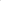 Wykonawca, składając ofertę, zobowiązany jest zgodnie z art. 91 ust. 3a Pzp poinformować Zamawiającego, czy wybór oferty będzie prowadzić do powstania u Zamawiającego obowiązku podatkowego, wskazując nazwę (rodzaj) towaru lub usługi, których dostawa lub świadczenie będzie prowadzić do jego powstania, oraz wskazując ich wartość bez kwoty podatku. Stosowne oświadczenie wykonawca jest zobowiązany złożyć w Formularzu oferty —Załącznik nr 2do SIWZ.Zamawiający, zgodnie z art. 91 ust. 3a Pzp, w celu oceny oferty, której wybór prowadziłby do powstania obowiązku podatkowego Zamawiającego zgodnie z przepisami o podatku od towarów i usług doliczy do przedstawionej w ofercie ceny podatek od towarów i usług, który Zamawiający miałby obowiązek wpłacić zgodnie z obowiązującymi przepisami.OPIS KRYTERIÓW, KTÓRYMI ZAMAWIAJĄCY BĘDZIE SIĘ KIEROWAŁ PRZY WYBORZE OFERTY WRAZ Z PODANIEM WAG TYCH KRYTERIÓW I SPOSOBU OCENY OFERTDo porównania ofert Zamawiający przyjmuje ceny ofert z podatkiem VAT.   Zamawiający oceni i porówna jedynie te oferty, które nie zostaną odrzucone przez Zamawiającego.Kryteria wyboru oferty najkorzystniejszej: Pakiety 1,2,3,5,7,8, 19,20,Kryterium nr 1: Cena - waga kryterium: 60%.Kryterium nr 2: Termin uzupełnienia implantów do instrumentarium – waga kryterium: 40%.Zasady oceny kryteriów - opis sposobu obliczania punktacji:Kryterium nr 1: Cena - według następującego wzoru:                                                 najniższa zaoferowana cena ofertyIlość punktów  = 		                                                                  x waga kryterium                                                 cena zaoferowana w badanej ofercieDo oceny przyjmuje się cenę oferty brutto (z podatkiem VAT).Przyjmuje się, że 1% = 1 pkt i tak zostanie przeliczona liczba uzyskanych punktów.W kryterium cena można uzyskać max. 60,00 pkt.Kryterium nr 2: Termin uzupełniania implantów do instrumentarium - według następujących 
zasad:   uzupełnienie do 24 godz. – 40 pktuzupełnienie do 48 godz.  – 0 pktKryteria wyboru oferty najkorzystniejszej: Pakiety 10,11,13,16, 17,Kryterium nr 1: Cena - waga kryterium: 60%.Kryterium nr 2: Termin dostawy implantów i instrumentarium – waga kryterium: 40%.Zasady oceny kryteriów - opis sposobu obliczania punktacji:Kryterium nr 1: Cena - według następującego wzoru:                                                 najniższa zaoferowana cena ofertyIlość punktów  = 		                                                                 x waga kryterium                                                cena zaoferowana w badanej ofercieDo oceny przyjmuje się cenę oferty brutto (z podatkiem VAT).       Przyjmuje się, że 1% = 1 pkt i tak zostanie przeliczona liczba uzyskanych punktów.W kryterium cena można uzyskać max. 60,00 pkt. Kryterium nr 2: Termin dostawy implantów i instrumentarium - według następujących 
zasad:  dostawa  do 24 godz. – 40 pktdostawa do 48 godz.  – 0 pktKryteria wyboru oferty najkorzystniejszej: Pakiety 4,6,9,12, 14, 15, 18,Kryterium nr 1: Cena - waga kryterium: 60%.     Kryterium nr 2: Termin dostawy – waga kryterium: 40%.Zasady oceny kryteriów - opis sposobu obliczania punktacji:Kryterium nr 1: Cena - według następującego wzoru:                                             najniższa zaoferowana cena ofertyIlość punktów  = 		                                                                 x waga kryterium                                              cena zaoferowana w badanej ofercieDo oceny przyjmuje się cenę oferty brutto (z podatkiem VAT).Przyjmuje się, że 1% = 1 pkt i tak zostanie przeliczona liczba uzyskanych punktów.       W kryterium cena można uzyskać max. 60,00 pkt.Kryterium nr 2: Termin dostawy - według następujących zasad:Termin dostawy: - do 3 dni od złożenia zamówienia: 40 pktod 4 dni do 5 dni od złożenia zamówienia: 20 pktod 6 dni do 7 dni od złożenia zamówienia: 0 pkt13.6 Przyjmuje się, że 1% = 1 pkt i tak zostanie przeliczona liczba uzyskanych punktów.13.7 W kryterium nr 2 można uzyskać max: 40,00 pkt.13.8 Za najkorzystniejszą zostanie uznana oferta, która uzyska łącznie (Kryterium nr 1 + Kryterium nr 2) najwyższą liczbę punktów.INFORMACJE O FORMALNOŚCIACH, JAKIE POWINNY ZOSTAĆ DOPEŁNIONE PO WYBORZE OFERTY W CELU ZAWARCIA UMOWY W SPRAWIE ZAMÓWIENIA PUBLICZNEGOZawiadomienie wykonawcy o wyborze jego oferty będzie jednocześnie zaproszeniem do zawarcia umowy i podpisania przez niego umowy.Przed podpisaniem umowy wykonawca, którego oferta została uznana za najkorzystniejszą zobowiązany jest przekazać Zamawiającemu:Jeżeli zostanie wybrana oferta Wykonawców wspólnie ubiegających się o zamówienie, Zamawiający będzie wymagał przed zawarciem umowy przedłożenia Umowy regulującej współpracę tych Wykonawców.Brak przekazania przed podpisaniem umowy powyższych dokumentów będzie jednoznaczny z odmową podpisania umowy przez wykonawcę.Przed przystąpieniem do wykonania zamówienia wykonawca zobowiązany jest, o ile są już znane, podać nazwy albo imiona i nazwiska oraz dane kontaktowe podwykonawców i osób do kontaktu z nimi, zaangażowanych w dostawy. Wykonawca zawiadamia zamawiającego o wszelkich zmianach danych, o których mowa w zdaniu pierwszym, w trakcie realizacji zamówienia, a także przekazuje informacje na temat nowych podwykonawców, którym w późniejszym okresie zamierza powierzyć realizację dostaw.ISTOTNE DLA STRON POSTANOWIENIA, KTÓRE ZOSTANĄ WPROWADZONE DO TREŚCI ZAWIERANEJ UMOWY W SPRAWIE ZAMÓWIENIA PUBLICZNEGO, OGÓLNE WARUNKI UMOWY ALBO WZÓR UMOWY.Wzór umowy, określający szczegółowe warunki, na których Zamawiający zawrze umowę w sprawie udzielenia zamówienia publicznego, stanowi załącznik nr 3 do SIWZ.ŚRODKI OCHRONY PRAWNEJ PRZYSŁUGUJĄCE WYKONAWCOM W TOKU POSTĘPOWANIA O UDZIELENIE ZAMÓWIENIAWykonawcom przysługują środki ochrony prawnej określone w Dziale VI Pzp „Środki ochrony prawnej” (art. 179 198g Pzp), tj. odwołanie do Prezesa Krajowej Izby Odwoławczej oraz skarga do sądu okręgowego właściwego dla siedziby Zamawiającego.Środki ochrony prawnej (odwołanie oraz skarga) przysługują Wykonawcy, a także innemu podmiotowi, jeżeli ma lub miał interes w uzyskaniu zamówienia oraz poniósł lub może ponieść szkodę w wyniku naruszenia przez Zamawiającego przepisów Pzp. Środki ochrony prawnej wobec Ogłoszenia o zamówieniu oraz SIWZ przysługują również organizacjom wpisanym na listę, o której mowa w art. 154 pkt 5 Pzp.Odwołanie przysługuje wyłącznie od niezgodnej z przepisami Pzp czynności Zamawiającego podjętej w postępowaniu o udzielenie zamówienia lub zaniechania czynności, do której Zamawiający jest zobowiązany na podstawie Pzp. Odwołanie powinno wskazywać czynność lub zaniechanie czynności Zamawiającego, której zarzuca się niezgodność z przepisami Pzp, zawierać zwięzłe przedstawienie zarzutów, określać żądanie oraz wskazywać okoliczności faktyczne i prawne uzasadniające wniesienie odwołania.Odwołanie wnosi się do Prezesa Krajowej Izby Odwoławczej (02-676 Warszawa, ul. Postępu 17A) w formie pisemnej w postaci papierowej albo w postaci elektronicznej, opatrzone odpowiednio własnoręcznym podpisem albo kwalifikowanym podpisem elektronicznym.Odwołujący przesyła kopię odwołania Zamawiającemu przed upływem terminu do wniesienia odwołania w taki sposób, aby mógł on zapoznać się z jego treścią przed upływem tego terminu. Domniemywa się, iż Zamawiający mógł zapoznać się z treścią odwołania przed upływem terminu do jego wniesienia, jeżeli przesłanie jego kopii nastąpiło przed upływem terminu do jego wniesienia za pomocą jednego ze sposobów określonych w pkt 7.1. SIWZ.Odwołanie wnosi się w terminie 10 dni od dnia przesłania informacji o czynności Zamawiającego stanowiącej podstawę jego wniesienia - jeżeli zostały przesłane w sposób określony w art. 180 ust. 5 zdanie drugie PZP (komunikacja elektroniczna) albo w terminie 15 dni — jeżeli zostały przesłane w inny sposób.Odwołanie wobec treści ogłoszenia o zamówieniu, a także wobec postanowień SIWZ wnosi się w terminie 10 dni od dnia publikacji ogłoszenia w Dzienniku Urzędowym Uni Europejskiej lub zamieszczenia SIWZ na stronie internetowej.Odwołanie wobec czynności innych niż określone w pkt 16.6 i pkt 16.7 SIWZ wnosi się w terminie 10 dni od dnia, w którym powzięto lub przy zachowaniu należytej staranności można było powziąć wiadomość o okolicznościach stanowiących podstawę jego wniesienia.Na orzeczenie Krajowej Izby Odwoławczej stronom oraz uczestnikom postępowania odwoławczego przysługuje skarga do sądu okręgowego właściwego dla siedziby Zamawiającego.Skargę wnosi się za pośrednictwem Prezesa Krajowej Izby Odwoławczej w terminie 7 dni od dnia doręczenia orzeczenia Krajowej Izby Odwoławczej, przesyłając jednocześnie jej odpis przeciwnikowi skargi. Złożenie skargi w placówce pocztowej operatora wyznaczonego w rozumieniu ustawy z dnia 23 listopada 2012r. (t.j. Dz.U.2017.1481 j.t.) Prawo Pocztowe jest równoznaczne z jej wniesieniem.Skarga powinna czynić zadość wymaganiom przewidzianym dla pisma procesowego oraz zawierać oznaczenie zaskarżonego orzeczenia, przytoczenie zarzutów, zwięzłe ich uzasadnienie, wskazanie dowodów, a także wniosek o uchylenie orzeczenia lub o zmianę orzeczenia w całości lub w części.OPIS CZĘŚCI ZAMÓWIENIA  Zamawiający dopuszcza składania ofert częściowych na poszczególne Pakiety.  Wykonawca może złożyć ofertę na dowolną część/części lub na cały przedmiot zamówienia.Oferta częściowa na poszczególny pakiet musi być wypełniona we wszystkich punktach (oferty na pakiety niepełne – będą odrzucone).MAKSYMALNA LICZBA WYKONAWCÓW (W PRZYPADKU UMOWY RAMOWEJ).Zamawiający nie przewiduje zawarcia umowy ramowej.OPIS SPOSOBU PRZEDSTAWIANIA OFERT WARIANTOWYCH ORAZ MINIMALNE WARUNKI JAKIM MUSZĄ ODPOWIADAĆ OFERTY WARIANTOWE WRAZ Z WYBRANYMI KRYTERIAMI OCENY.Zamawiający nie dopuszcza składania ofert wariantowych.INFORMACJE DOTYCZĄCE WALUT OBCYCH, W JAKICH MOGĄ BYĆ PROWADZONE ROZLICZENIA MIĘDZY ZAMAWIAJĄCYM A WYKONAWCĄ.Rozliczenia pomiędzy Zamawiającym a wykonawcą realizowane będą w złotych polskich (PLN).INFORMACJE DOTYCZĄCE AUKCJI ELEKTRONICZNEJ.Zamawiający nie przewiduje aukcji elektronicznej.WYSOKOŚĆ ZWROTU KOSZTÓW UDZIAŁU W POSTĘPOWANIU.Zamawiający nie przewiduje zwrotu kosztów udziału w postępowaniu.WYMAGANIA DOTYCZĄCE UMOWY O PODWYKONAWSTWO:Nie dotyczy.INNE POSTANOWIENIAWykonawcy wspólnie ubiegający się o udzielenie zamówienia:W przypadku Wykonawców wspólnie ubiegających się o udzielenie zamówienia, brak podstaw wykluczenia, o których mowa w art. 24 ust. 1 PZP musi być wykazany odrębnie przez każdego z Wykonawców występujących wspólnie. Warunki udziału w postępowaniu powinny być spełnione łącznie przez wszystkich Wykonawców występujących wspólnie.Wykonawcy wspólnie ubiegający się o udzielenie zamówienia ustanawiają Pełnomocnika do reprezentowania ich w niniejszym postępowaniu albo reprezentowania ich w postępowaniu i zawarcia umowy w sprawie zamówienia publicznego.Wykonawcy wspólnie ubiegający się o udzielenie zamówienia publicznego zobowiązani są do załączenia do oferty pełnomocnictwa ustanawiającego Pełnomocnika, o którym mowa w pkt 24.1.2 SIWZ.Wszelka korespondencja prowadzona będzie wyłącznie z Pełnomocnikiem.Podwykonawstwo:Wykonawca może powierzyć wykonanie części zamówienia Podwykonawcy/ Podwykonawcom.Zamawiający żąda wskazania przez wykonawcę w ofercie części zamówienia, których wykonanie zamierza powierzyć podwykonawcom, i podania przez wykonawcę firm podwykonawców. Wskazanie niniejszego nastąpi w Formularzu oferty.Jeżeli zmiana albo rezygnacja z podwykonawcy dotyczy podmiotu, na którego zasoby wykonawca powoływał się, na zasadach określonych w art. 22a ust. 1 PZP, w celu wykazania spełniania warunków udziału w postępowaniu lub kryteriów selekcji, wykonawca jest obowiązany wykazać zamawiającemu, że proponowany inny podwykonawca lub wykonawca samodzielnie spełnia je w stopniu nie mniejszym niż podwykonawca, na którego zasoby wykonawca powoływał się w trakcie postępowania o udzielenie zamówienia.WYKAZ ZAŁĄCZNIKÓWZałącznikami do SIWZ są:Formularz cenowy - wzór druku stanowi Załącznik nr 1.Formularz ofertowy – wzór druku stanowi Załącznik nr 2.Projekt umowy- Załącznik nr 3.JEDZ - wzór druku stanowi Załącznik nr 4.Oswiadczenie wzór druku stanowi Załącznik nr 5.Klauzula informacyjna z art. 13 RODO – wzór druku stanowi Załącznik nr 6 do SIWZ.Zamawiający dopuszcza zmiany wielkości pól załączników oraz odmiany wyrazów wynikające ze złożenia oferty wspólnej. Wprowadzone zmiany nie mogą zmieniać treści załączników.Załącznik nr 2 do SIWZNazwa Wykonawcy: …………………………………..                                                                 		Adres: ……………………………………………..tel. ……………………  fax. ……………………... e-mail ……………….……FORMULARZ   OFERTOWYNawiązując do ogłoszenia o przetargu nieograniczonym na dostawę implantów ortopedycznychdla Szpitala Specjalistycznego w Jaśle ul. Lwowska 22, oferuję realizację zamówienia zgodnie z poniższymi cenami ofertowymi:zgodnie z wypełnionym „Formularzem cenowym” 1. Oświadczamy, że dostawy stanowiące przedmiot zamówienia wykonamy w okresie 12 miesięcy od momentu podpisania umowy.2. W cenie wynagrodzenia umownego zapewniamy przeszkolenie personelu w zakresie technik operacyjnych – dotyczy Pakietów: 1, 2, 5, 8, 10, 11, 13, 17, 19,20.3. Dotyczy Pakietów: 1, 2, 3, 5, 7, 8, 19, 20 - czas, w którym zobowiązujemy się użyczyć kompletne instrumentarium i pełny typoszereg wszystkich komponentów wynosi 7 dni od podpisania umowy oraz uzupełnimy implanty użyczone w czasie nie dłuższym niż …….. godz. (max 48 godzin) od momentu telefonicznego lub pisemnego (fax) złożenia zamówienia przez Zamawiającego. 4. Dotyczy Pakietu: 10, 11, 13, 16, 17, 18, - użyczenie  instrumentarium i typoszereg  implantów w czasie nie dłuższym niż …… godz. (max  48 godzin) do danego przypadku.5. Zobowiązujemy się do  użyczenia: hełmy- Pakiet 6/ szafę – Pakiet 1 i Pakiet 8 w czasie nie dłuższym niż 7 dni od podpisania umowy.6. Dotyczy Pakietów 4, 6 (tuniki i wyściółki), 9, 12, 14, 15, 18- dostawa w czasie nie dłuższym niż ……dni (max 7 dni) od momentu telefonicznego lub pisemnego (fax) złożenia zamówienia przez Zamawiającego. 7. Dotyczy Pakietów: 1 i 2 – czas, w którym zobowiązujemy się dostarczyć implanty i instrumentarium rewizyjne na wezwanie dla indywidulanego przypadku w ciągu ............godz. (max 48 godz.).8.Wszystkie produkty zamieszczone w niniejszej ofercie posiadają stosowne certyfikaty lub inne pozwolenia dopuszczające ich stosowanie na terytorium RP lub UE oraz są bezpieczne w użyciu zarówno dla personelu medycznego jak i pacjentów.9. Wszystkie wymagane w niniejszym postępowaniu przetargowym oświadczenia złożylismy ze świadomością odpowiedzialności karnej za składanie fałszywych oświadczeń w celu uzyskania korzyści majątkowych.10. Oświadczamy, że jesteśmy/ nie jesteśmy* mikroprzedsiębiorstwem bądź małym lub średnim przedsiębiorcą. 11. Oświadczamy, że zapoznaliśmy się z treścią projektu umowy (załącznik nr 3 do SIWZ) i akceptujemy jego treść.12. Oświadczamy, że uważamy się za związanych niniejszą ofertą na czas wskazany w SIWZ, tj. 60 dni od upływu terminu składania ofert.13. Oświadczamy, że:Nie zamierzamy zlecać wykonania części dostaw  podwykonawcom*.Zamierzamy  zlecić podwykonawcom wykonanie następującego zakresu dostaw*:14. Ofertę składamy na  ……. kolejno ponumerowanych stronach.15. Dokumenty stanowiące tajemnicę przedsiębiorstwa zawarte są na kartach/ stronach* oferty o numerach od …… do ……… .16. Oświadczamy, że dostawy dotyczące przedmiotu zamówienia będą prowadzić/ nie będą prowadzić* (niepotrzebne skreślić) do powstania u Zamawiającego obowiązku podatkowego zgodnie z przepisami o podatku od towarów i usług. (W przypadku potwierdzenia, że dostawy dotyczące przedmiotu zamówienia będą prowadzić do powstania u Zamawiającego obowiązku podatkowego zgodnie z przepisami o podatku od towarów i usług, podane powyżej w pkt 1 ceny są cenami netto) – …………... (należy wskazać).17. Należy wskazać stronę luburzędującego członka organu zarządzającego lub nadzorczego, wspólnika spółki w spółce jawnej lub partnerskiej albo komplementariusza w spółce komandytowej lub komandytowo-akcyjnej lub prokurenta w celu sprawdzenia pod względem art.24 ust.1 Pzp. ……………………………… ………………………………………………………………………………………………………………….………………………………………………………………………………………………………………. … .18. Załącznikami do niniejszej oferty są:………………………………………………………………………………………19.  Oświadczam, że wypełniłem obowiązki informacyjne przewidziane w art. 13 lub art. 14 RODO wobec osób fizycznych, od których dane osobowe bezpośrednio lub pośrednio pozyskałem w celu ubiegania się o udzielenie zamówienia publicznego w niniejszym postępowaniu......................... , dn. .................                                                                  .............................................                                                                                                                                    Podpis i pieczęć Wykonawcy*niepotrzebne skreślić Załącznik nr 3 do SIWZPROJEKT UMOWY DOSTAWYUMOWA nr      / dostawy na zamówienie publicznedokonane w trybie przetargu nieograniczonegozawarta w dniu ……………... w Jaśle pomiędzy:Szpitalem Specjalistycznym w Jaśle, 38-200 Jasło, ul. Lwowska 22zwanym dalej Zamawiającym, reprezentowanym przez:……………………………..a  ....................................................................................................................... , zarejestrowaną w Krajowym Rejestrze Sądowym nr ………………….., NIP: …………………….., REGON:  ……………………..,zwaną dalej Wykonawcą, reprezentowaną przez: ......................................................................................................................................................o następującej treści:§ 1Przedmiotem umowy są zasady zakupu: …………………………………………… zgodnie z Załącznikiem do niniejszej umowy, ofertą i SIWZ.§ 2Dotyczy: Pakiet 4, 6 (dotyczy tunik i wyściółek), 9, 12, 14, 15, 18:Wykonawca zobowiązuje się do dostarczenia własnym środkiem transportu przedmiotu umowy, sukcesywnie na koszt i ryzyko Wykonawcy do magazynu Szpitala Specjalistycznego w Jaśle w czasie nie dłuższym niż: …… dni ( max. 7 dni) od momentu telefonicznego lub pisemnego (fax) złożenia  zamówienia przez Zamawiającego w pakiecie……… .Dotyczy: Pakiety 1, 2, 3, 5, 7, 8, 10, 11, 13, 16,17,19, 20:  Wykonawca przekazuje Zamawiającemu w użyczenie instrumentarium i implanty, hełmów i szafy na implanty na czas trwania umowy. Użytkowanie instrumentarium i implantów jest nieodpłatne z uwagi, że wartość wynagrodzenia określonego w umowie dostawy obejmuje przedmiot niniejszej umowy.Wykonawca użyczy kompletne instrumentarium i pełny typoszereg wszystkich komponentów w czasie nie dłuższym niż 7 dni od podpisania umowy oraz uzupełni implanty użyczone w czasie nie dłuższym niż …. godz. od momentu telefonicznego lub pisemnego (fax) złożenia zamówienia przez Zamawiającego - dotyczy Pakietów 1, 2, 3, 5, 7, 8, 19, 20.2a) Wykonawca użyczy instrumentarium i typoszereg implantów w czasie nie dłuższym niż …. godz. do danego przypadku - dotyczy Pakietów 10, 11, 13, 16, 17.2b) Wykonawca użyczy hełmy- Pakiet 6/ szafę – Pakiet 1 i Pakiet 8 w czasie nie dłuższym niż 7 dni od podpisania umowy.Wykonawca zapewnia w cenie wynagrodzenia umownego przeszkolenie personelu w zakresie technik operacyjnych dotyczy Pakietów: 1, 2, 5, 8, 10, 11, 13, 17, 19, 20.Wykonawca zastrzega sobie możliwość wypowiedzenia niniejszej umowy w przypadku nie wykorzystania sprzętu w sposób prawidłowy i niezgodnie z warunkami niniejszej umowy.Wykonawca zobowiązuje się do pokrywania kosztów utrzymania instrumentarium w stanie technicznym niezbędnym do prawidłowego jego użytkowania.Zamawiający zobowiązuje się do przechowywania, użytkowania instrumentarium zgodnie z przeznaczeniem i wykorzystywania go wyłącznie do stosowania implantów ortopedycznych Wykonawcy. Ubezpieczenie instrumentarium od wszelkich ryzyk obciąża Wykonawcę – kopię Polisy Ubezpieczeniowej Wykonawca dostarczy Zamawiającego w dacie przekazania instrumentarium.§ 3Umowa została zawarta na okres od dnia ……………..r. do ………….. r  z zastrzeżeniem ust.2.Umowa wygasa z chwilą wyczerpania ilości zamówionego towaru wg załącznika albo kwoty nominalnej umowy lub zakończenia okresu, na który została zawarta.Zamawiający zastrzega sobie prawo zakupu mniejszych ilości towaru nie więcej jednak niż o 30%w porównaniu do ilości podanych w umowie.W przypadku, gdy Zamawiający nie zamówi w okresie obowiązywania niniejszej umowy, całości przedmiotu zamówienia, okres obowiązywania umowy może ulec przedłużeniu do czasu całkowitego zrealizowania umowy, nie dłużej jednak niż na okres 3 miesięcy od dnia jej podpisania, z zastrzeżeniem ust. 3.§ 4Bezwzględnie wymagane jest posiadanie przez oferowany przedmiot umowy będący wyrobem medycznym w rozumieniu ustawy z dnia 20.05.2010r. o wyrobach medycznych (Dz. U. t.j. z 2019r. poz. 175) aktualnych dopuszczeń do obrotu i używania.Wykonawca zobowiązany jest do dostarczenia wraz z pierwszą dostawą przedmiotu umowy dokumentów potwierdzających dopuszczenie ich do obrotu i używania zgodnie z powołaną w ust. 1 ustawą. W przypadku nie dostarczenia dokumentów, o których mowa w ust. 2 wraz z pierwszą dostawą, Zamawiający odstąpi od umowy z winy Wykonawcy i naliczy kary umowne, o których mowa w § 6 ust. 1. pkt. 3 lub 3a. Oświadczenie o odstąpieniu od umowy Zamawiający może złożyć w terminie 30 dni od upływu terminu dostawy.W przypadku przedłożenia dokumentów, o których mowa w ust. 2 z datą ważności krótszą niż okres obowiązywania umowy, Wykonawca zobowiązany jest do przedłożenia aktualnych i ważnych dokumentów w terminie zapewniającym ciągłość dopuszczenia do obrotu. Ustęp 3 stosuje się odpowiednio. Wykonawca zapewnia Zamawiającego, że dostarczony przez niego towar jest dobrej jakości, posiada stosowne certyfikaty lub inne pozwolenia dopuszczające ich stosowanie na terytorium UE oraz jest bezpieczny w użyciu zarówno dla personelu medycznego jak i pacjentów.W przypadku stwierdzenia braków ilościowych w dostarczonej partii towaru Wykonawca zobowiązuje się uzupełnić braki w terminie 24 godzin.Wykonawca odpowiada wobec Zamawiającego za wady jakościowe i ilościowe towaru na zasadach określonych przepisami Kodeksu Cywilnego. Zamawiający zobowiązany jest poinformować Wykonawcę o ujawnionych wadach towaru w ciągu 7 dni od daty ich ujawnienia.Wykonawca zobowiązany jest do rozpatrzenia reklamacji w terminie nie dłuższym niż 3 dni roboczych od dnia zgłoszenia, a w przypadku uznania reklamacji za zasadną do wymiany towaru w ciągu 3 dni licząc od daty uznania reklamacji.W przypadku nie załatwienia reklamacji w terminie określonym w § 4 ust.8 i nie dokonania wymiany towaru na wolny od wad, Zamawiający może od umowy odstąpić bez wyznaczenia dodatkowego terminu do wymiany towaru.Zamawiający może od umowy odstąpić bez wyznaczenia Wykonawcy dodatkowego terminu do usunięcia wad towaru, jeżeli w trakcie realizacji niniejszej umowy dwukrotnie zasadnie reklamował termin dostawy albo wady jakościowe towaru.§ 5 Wartość całego zamówienia objętego niniejszą umową wynosi: netto: ………….. zł (słownie: ……………………….……………………..)brutto: …………… zł (słownie: ……………………….…………………….).Ceny jednostkowe zgodnie z przedłożoną ofertą zawiera Załącznik do niniejszej umowy.Zapłata za dostarczone partie towaru dokonywana będzie przelewem w terminie do 60 dni od daty otrzymania faktury.Powyższe ceny pozostają niezmienne przez cały okres trwania umowy z zastrzeżeniem ust. 5 i 6.W okresie niezmienności cen, ceny mogą ulec zmianie w przypadku zmiany stawki podatku VAT, zmiana stawki następuje z dniem wejścia w życie aktu prawnego zmieniającego tą stawkę. W razie zmiany stawki podatku VAT po zawarciu umowy, dla Stron wiążąca będzie stawka VAT obowiązująca w dniu wystawienia faktury, a zmiana kwoty ceny brutto z tego tytułu jest akceptowana przez Strony bez konieczności składania dodatkowych oświadczeń.Dopuszcza się dostawę przedmiotu umowy po cenach niższych niż ustalone w umowie z zastrzeżeniem warunków dotyczących ich jakości określonych w SIWZ i umowie. Dopuszcza się zmiany umowy w zakresie przedmiotowym: numeru katalogowego produktu, nazwy produktu przy zachowaniu jego parametrów, sposobu konfekcjonowania, produkt zamienny, w sytuacji gdy: wprowadzony zostanie do sprzedaży przez wykonawcę produkt zmodyfikowany/ udoskonalony, wystąpi przejściowy brak produktu z przyczyn leżących po stronie producenta przy jednoczesnym dostarczeniu produktu zamiennego o parametrach nie gorszych od produktu objętego umową. Powyższe zmiany nie mogą skutkować zmianą ceny jednostkowej, wartości umowy i nie mogą być niekorzystne dla Zamawiającego.W przypadku nie posiadania przez Wykonawcę zamówionego przedmiotu umowy lub nieterminowej dostawy, Zamawiający zastrzega sobie prawo zakupu tego towaru u innego Wykonawcy, a ewentualną różnicę cenową pokryje Wykonawca.§ 61. Strony ustalają, że w razie niewykonania lub nienależytego wykonania umowy obowiązywać je będzie odszkodowanie w formie kar umownych z następujących tytułów oraz w następujących wysokościach. Wykonawca zapłaci Zamawiającemu kary umowne:1)     za opóźnienie w dostawie określonego w umowie przedmiotu zamówienia w wysokości 0,5% wartości brutto towaru niedostarczonego w wyznaczonym terminie - za każdy dzień opóźnienia, za dostarczenie niezgodnego z § 1 przedmiotu zamówienia w wysokości 0,5% wartości brutto partii towaru za każdy dzień opóźnienia w wymianie towaru chyba, że Wykonawca w porozumieniu z Zamawiającym zobowiąże się do wymiany przedmiotu zamówienia w terminie 24 godzin,za odstąpienie przez Zamawiającego od umowy z winy Wykonawcy w wysokości 20% wartości brutto niezrealizowanej części umowy. 3a)  za odstąpienie przez Zamawiającego od umowy z winy Wykonawcy w wysokości 20% wartości brutto niezrealizowanej części danego Pakietu – w przypadku dostawy kilku części (pakietów).2.   Zamawiający zastrzega sobie prawo dochodzenia odszkodowania przenoszącego wysokość kar umownych.3.   Zamawiający uprawniony jest do potrącenia kar umownych z wynagrodzenia należnego Wykonawcy.§ 7W razie opóźnienia w zapłacie, Wykonawca może naliczyć odsetki ustawowe za opóźnienie w transakcjach handlowych.§ 8Zamawiający może odstąpić od umowy zgodnie z art. 145 ustawy prawo zamówień publicznych z dnia 29 stycznia 2004r. (tekst jednolity Dz. U. z 2019r. poz. 1843) w terminie 30 dni od powzięcia wiadomości o zaistnieniu istotnej zmiany okoliczności powodującej, że wykonanie umowy nie leży w interesie publicznym.W przypadku odstąpienia od umowy, o którym mowa w ust. 1 Wykonawca może żądać wyłącznie wynagrodzenia należnego z tytułu wykonanej części umowy.§ 9Każda zmiana umowy wymaga formy pisemnego aneksu pod rygorem nieważności z zastrzeżeniem § 5 pkt.5.§ 10W sprawach nie uregulowanych niniejszą umową stosuje się przepisyustawy z dnia 29 stycznia 2004 r. Prawo zamówień publicznych i Kodeksu Cywilnego.§ 11W przypadku powstania sporu na tle niniejszej umowy organem rozstrzygającym będzie Sąd właściwy dla Zamawiającego.§ 12Umowę niniejszą sporządzono w dwóch jednobrzmiących egzemplarzach, po jednym egzemplarzu dla każdej ze stron.             WYKONAWCA:                                                                                        ZAMAWIAJĄCY: ...............................................                                                                     Załącznik nr 5 do SIWZ(pieczęć wykonawcy)OŚWIADCZENIE SKŁADANE PRZEZ WYKONAWCĘ NA WEZWANIE ZAMAWIAJĄCEGObraku podstaw do wykluczenia z powodu nie spełnienia warunków, o których mowa w art. 24 ust. 1 pkt. 15 i 22 ustawy z dnia 29 stycznia 2004 roku Prawo zamówień publicznych(t.j. Dz.U. z 2019r. poz. 1843)Przystępując do postępowania o udzielenie zamówienia publicznego na dostawę:implantów ortopedycznych dla Szpitala Specjalistycznego w Jaślenr sprawy: PN/40/2019ja (imię i nazwisko) ............................................................................................................... w imieniu reprezentowanego przeze mnie wykonawcy składam oświadczenie: dotyczące braku wydania wyroku sądu lub ostatecznej decyzji administracyjnej, że:nie wydano prawomocnego wyroku sądu ani ostatecznej decyzji administracyjnej o zaleganiu z uiszczaniem podatków, opłat lub składek na ubezpieczenia społeczne lub zdrowotne.*wydano prawomocny wyrok sądu lub ostateczną decyzje administracyjną o zaleganiu z uiszczaniem podatków, opłat lub składek na ubezpieczenia społeczne lub zdrowotne.** niepotrzebne skreślić.W przypadku  wydania  wyroku sądu lub decyzji administracyjnej  w powyższym zakresie a wykonawca dokonał płatności należnych podatków, opłat lub składek na ubezpieczenie społeczne lub zdrowotne wykonawca zobowiązany jest do przedłożenia dokumentów potwierdzających dokonanie płatności tych należności wraz z ewentualnymi odsetkami lub grzywnami lub zawarcie wiążącego porozumienia w sprawie spłat tych należności............................... ,dn. ..............                                                             ......................................							                                   Podpis i pieczęć Wykonawcydotyczące orzeczenia środka zapobiegawczego, że:nie orzeczono wobec wykonawcy tytułem środka zapobiegawczego zakazu ubiegania się o zamówienia publiczne.*orzeczono wobec wykonawcy tytułem środka zapobiegawczego zakazu ubiegania się o zamówienia publiczne.** niepotrzebne skreślić............................... ,dn. ..............                                                             ......................................							                                       Podpis i pieczęć WykonawcyPN/ 40 /2019                                                                                                                Załącznik nr 6 do SIWZKlauzula informacyjna z art. 13 RODOZgodnie z art. 13 ust.1 i 2 rozporządzenia Parlamentu Europejskiego i Rady (UE) 2016/679 z dnia 27 kwietnia 2016 r. w sprawie ochrony osób fizycznych w związku z przetwarzaniem danych osobowych i w sprawie swobodnego przepływu takich danych oraz uchylenia dyrektywy 95/46/WE (ogólne rozporządzenie o ochronie danych)(Dz. Urz. UE L 119 z 04.05.2016, str. 1), dalej „RODO”, informuję, że: administratorem Pani/Pana danych osobowych jest: Szpital Specjalistyczny w Jaśle38 – 200 Jasło, ul. Lwowska 22, tel. 13 44 37 675, fax 13 44 37 655, szpital@szpital.jaslo.pl;inspektorem ochrony danych osobowych w Szpitalu Specjalistycznym w Jaślejest Pan Józej Rosół, adres e-mail: iod@szpital.jaslo.pl;*Pani/Pana dane osobowe przetwarzane będą na podstawie art. 6 ust. 1 lit. cRODO w celu związanym z postępowaniem o udzielenie zamówienia publicznego „Dostawa implantów ortopedycznychdla Szpitala Specjalistycznego w Jaśle" -  PN/ 40 /2019,  prowadzonym w trybie przetargu nieograniczonego;odbiorcami Pani/Pana danych osobowych będą osoby lub podmioty, którym udostępniona zostanie dokumentacja postępowania w oparciu o art. 8 oraz art. 96 ust. 3 ustawy z dnia 29 stycznia 2004 r. – Prawo zamówień publicznych (Dz. U. z 2018 r. poz. 1843), dalej „ustawa Pzp”;Pani/Pana dane osobowe będą przechowywane, zgodnie z art. 97 ust. 1 ustawy Pzp, przez okres 4 lat od dnia zakończenia postępowania o udzielenie zamówienia, a jeżeli czas trwania umowy przekracza 4 lata, okres przechowywania obejmuje cały czas trwania umowy;obowiązek podania przez Panią/Pana danych osobowych bezpośrednio Pani/Pana dotyczących jest wymogiem ustawowym określonym w przepisach ustawy Pzp, związanym z udziałem w postępowaniu o udzielenie zamówienia publicznego; konsekwencje niepodania określonych danych wynikają z ustawy Pzp;w odniesieniu do Pani/Pana danych osobowych decyzje nie będą podejmowane w sposób zautomatyzowany, stosowanie do art. 22 RODO;posiada Pani/Pan:na podstawie art. 15 RODO prawo dostępu do danych osobowych Pani/Pana dotyczących;na podstawie art. 16 RODO prawo do sprostowania Pani/Pana danych osobowych **;na podstawie art. 18 RODO prawo żądania od administratora ograniczenia przetwarzania danych osobowych z zastrzeżeniem przypadków, o których mowa w art. 18 ust. 2 RODO ***;prawo do wniesienia skargi do Prezesa Urzędu Ochrony Danych Osobowych, gdy uzna Pani/Pan, że przetwarzanie danych osobowych Pani/Pana dotyczących narusza przepisy RODO;nie przysługuje Pani/Panu:w związku z art. 17 ust. 3 lit. b, d lub e RODO prawo do usunięcia danych osobowych;prawo do przenoszenia danych osobowych, o którym mowaw art. 20 RODO;na podstawie art. 21 RODO prawo sprzeciwu, wobec przetwarzania danych osobowych, gdyż podstawą prawną przetwarzania Pani/Pana danych osobowych jest art. 6 ust. 1 lit. c RODO.______________________*Wyjaśnienie: informacja w tym zakresie jest wymagana, jeżeli w odniesieniu do danego administratora lub podmiotu przetwarzającego istnieje obowiązek wyznaczenia inspektora ochrony danych osobowych.** Wyjaśnienie:skorzystanie z prawa do sprostowania nie może skutkować zmianą wyniku postępowania
o udzielenie zamówienia publicznego ani zmianą postanowień umowy w zakresie niezgodnym z ustawą Pzp oraz nie może naruszać integralności protokołu oraz jego załączników.*** Wyjaśnienie: prawo do ograniczenia przetwarzania nie ma zastosowania w odniesieniu do przechowywania, w celu zapewnienia korzystania ze środków ochrony prawnej lub w celu ochrony praw innej osoby fizycznej lub prawnej, lub z uwagi na ważne względy interesu publicznego Unii Europejskiej lub państwa członkowskiego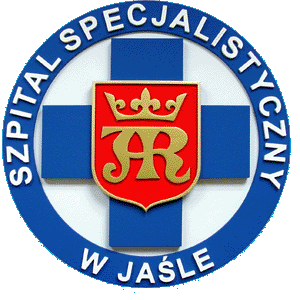 SZPITAL SPECJALISTYCZNY w JAŚLE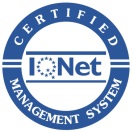 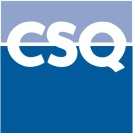 SZPITAL SPECJALISTYCZNY w JAŚLEISO 9001:20159122.SZPINr PakietuWartość złNr PakietuWartość złPakiet 132 000,00Pakiet 11600,00Pakiet 227 000,00Pakiet 12120,00Pakiet 31 800,00Pakiet 13450,00Pakiet 41 600,00Pakiet 14200,00Pakiet 52 200,00Pakiet 15200,00Pakiet 61 300,00Pakiet 16160,00Pakiet 7700,00Pakiet 1710 000,00Pakiet 816 000,00Pakiet 18500,00Pakiet 9150,00Pakiet 19150,00Pakiet 10650,00Pakiet 206 000,00REGON:NIP:--PAKIET:1Wartość brutto: .................................... PLNPAKIET:2Wartość brutto: ..................................... PLNPAKIET:3Wartość brutto: .................................... PLNPAKIET:4Wartość brutto: .................................... PLNPAKIET:5Wartość brutto: .................................... PLNPAKIET:6Wartość brutto: ..................................... PLNPAKIET:7Wartość brutto: .................................... PLNPAKIET:8Wartość brutto: .................................... PLNPAKIET:9Wartość brutto: .................................... PLNPAKIET:10Wartość brutto: ..................................... PLNPAKIET:11Wartość brutto: .................................... PLNPAKIET:12Wartość brutto: .................................... PLNPAKIET:13Wartość brutto: .................................... PLNPAKIET:14Wartość brutto: ..................................... PLNPAKIET:15Wartość brutto: .................................... PLNPAKIET:16Wartość brutto: .................................... PLNPAKIET:17Wartość brutto: .................................... PLNPAKIET:18Wartość brutto: ..................................... PLNPAKIET:19Wartość brutto: .................................... PLNPAKIET:20Wartość brutto: ..................................... PLNL.p.Części zamówienia - zakres dostaw jakie Wykonawca zamierza powierzyć podwykonawcomFirma (nazwa) podwykonawcy12